2016 – 2017 ASIA PACIFIC LEADERSHIP PROGRAM (APLP) APPLICATIONPlease refer to the application instructions for the APLP on our website (see link below) and the specific requirements of the program before completing this form.  Print in black ink or type answers.  If other name(s) appear on your official records, list such name(s).  www.eastwestcenter.org/aplp       ******************************************************PLEASE DO NOT WRITE BELOW THIS LINE*********************************************ASIA PACIFIC LEADERSHIP PROGRAM (APLP) APPLICATION 2016 – 2017				Page 2 of 2                Family Name	                Given Name			Middle Name(s)                   	Other name(s)The following items are required as part of your application to the APLP.  Please submit the following essay and documents in hard copy along with your original, signed application form.  Review and sign the “Applicant’s Certification” on the bottom of this page.Cover Letter.   In the cover letter, state why you are applying to the Asia Pacific Leadership Program and how you hope to benefit from the experience. Explain how the APLP fits within the context of your past experiences and your future plans.  Discuss how you will contribute to the international community of the APLP and the East-West Center.Résumé or Curriculum Vitae.  In addition to your work experience and higher education, summarize: Scholarships, fellowships, grants or awards you have received, including academic, professional or community service recognition; Positions of leadership that you currently hold or have held;Publications you have authored;Countries in which you have traveled extensively or resided, especially in the Asia Pacific region;Particular interests, experiences, skills and talents that may be relevant to the APLP;Community service or civic engagement activities; andPersonal accomplishments which you feel are significant.  Essay (maximum 500 words typed). Write an essay answering both of the following questions:How is leadership seen in your community (whatever “community” means to you), and do you think this type of leadership needs to change?  Why or why not?Optional:  Request for Supplementary Scholarships Beyond the EWC Entrance Fellowship.  If you would like to be considered for supplementary scholarships, you must complete this form and include a funding statement.  Supporting Documents – Submit all required supporting documents (Letters of Reference & Official Transcript/Degree Certification for the highest degree completed) to the East-West Center Award Services Office to complete your application.How did you learn about the Asia Pacific Leadership Program?  Please check all that apply:	Newspaper or magazine		EWC staff (name:               			         	 		)	Scholarship database		Professor  (name:______          	     		  		)	Internet search 		Current or former EWC fellow (name:	                           	             )	EWC web site		EWC information session (location:      		 	           	)	Email Announcement		Graduate department/university (name:  	 			)	Poster		EWC Program Representative (name 	                          		)	 		Conference (name:                  	 			          	)			   Educational advising office:          	 			          	)				Other:  (please explain:						)Signature of Applicant	     					Date                    	Please make photocopies of your application documents for your personal records before submitting them to the East-West Center.   The East-West Center will not make photocopies of any materials submitted as part of your application.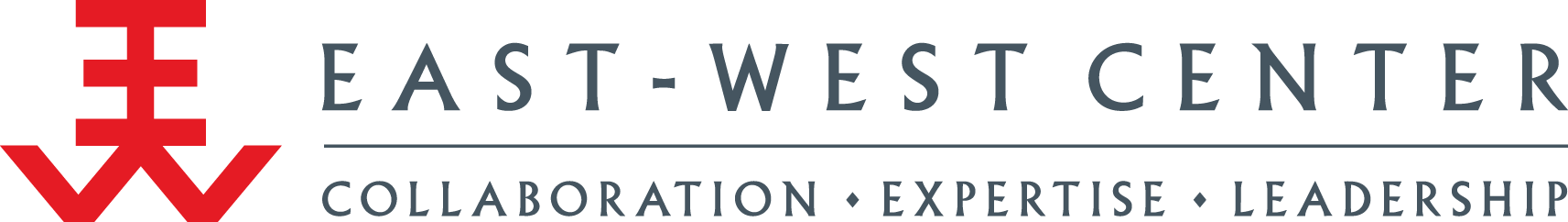 FAXED COPIES NOT ACCEPTEDEarly Application Deadline: December 1, 2015Final Application Deadline:  March 1, 20161. Type of APLP Application  New  Reapplying          Year(s) previously applied:       1. Type of APLP Application  New  Reapplying          Year(s) previously applied:       1. Type of APLP Application  New  Reapplying          Year(s) previously applied:       1. Type of APLP Application  New  Reapplying          Year(s) previously applied:       1. Type of APLP Application  New  Reapplying          Year(s) previously applied:       1. Type of APLP Application  New  Reapplying          Year(s) previously applied:       1. Type of APLP Application  New  Reapplying          Year(s) previously applied:       1. Type of APLP Application  New  Reapplying          Year(s) previously applied:       2.  Are you asking for supplementary scholarship assistance?  If you check this box, you must submit the Request for Supplementary Scholarship Form.  If you do not need scholarships, leave blank.2.  Are you asking for supplementary scholarship assistance?  If you check this box, you must submit the Request for Supplementary Scholarship Form.  If you do not need scholarships, leave blank.2.  Are you asking for supplementary scholarship assistance?  If you check this box, you must submit the Request for Supplementary Scholarship Form.  If you do not need scholarships, leave blank.2.  Are you asking for supplementary scholarship assistance?  If you check this box, you must submit the Request for Supplementary Scholarship Form.  If you do not need scholarships, leave blank.2.  Are you asking for supplementary scholarship assistance?  If you check this box, you must submit the Request for Supplementary Scholarship Form.  If you do not need scholarships, leave blank.2.  Are you asking for supplementary scholarship assistance?  If you check this box, you must submit the Request for Supplementary Scholarship Form.  If you do not need scholarships, leave blank.2.  Are you asking for supplementary scholarship assistance?  If you check this box, you must submit the Request for Supplementary Scholarship Form.  If you do not need scholarships, leave blank.3. Family name                            Given name                         Middle name(s)                  Other name(s)As it appears on your passport.         3. Family name                            Given name                         Middle name(s)                  Other name(s)As it appears on your passport.         3. Family name                            Given name                         Middle name(s)                  Other name(s)As it appears on your passport.         3. Family name                            Given name                         Middle name(s)                  Other name(s)As it appears on your passport.         3. Family name                            Given name                         Middle name(s)                  Other name(s)As it appears on your passport.         3. Family name                            Given name                         Middle name(s)                  Other name(s)As it appears on your passport.         3. Family name                            Given name                         Middle name(s)                  Other name(s)As it appears on your passport.         3. Family name                            Given name                         Middle name(s)                  Other name(s)As it appears on your passport.         3. Family name                            Given name                         Middle name(s)                  Other name(s)As it appears on your passport.         3. Family name                            Given name                         Middle name(s)                  Other name(s)As it appears on your passport.         3. Family name                            Given name                         Middle name(s)                  Other name(s)As it appears on your passport.         3. Family name                            Given name                         Middle name(s)                  Other name(s)As it appears on your passport.         3. Family name                            Given name                         Middle name(s)                  Other name(s)As it appears on your passport.         4. Sex:           Male             Female4. Sex:           Male             Female5. Complete current or local mailing address including street & apt. #, city, state/country, postal/zip code5. Complete current or local mailing address including street & apt. #, city, state/country, postal/zip code5. Complete current or local mailing address including street & apt. #, city, state/country, postal/zip code5. Complete current or local mailing address including street & apt. #, city, state/country, postal/zip code5. Complete current or local mailing address including street & apt. #, city, state/country, postal/zip code5. Complete current or local mailing address including street & apt. #, city, state/country, postal/zip code5. Complete current or local mailing address including street & apt. #, city, state/country, postal/zip code5. Complete current or local mailing address including street & apt. #, city, state/country, postal/zip code5. Complete current or local mailing address including street & apt. #, city, state/country, postal/zip code5. Complete current or local mailing address including street & apt. #, city, state/country, postal/zip code6. Address valid until:  (month/year)6. Address valid until:  (month/year)6. Address valid until:  (month/year)6. Address valid until:  (month/year)6. Address valid until:  (month/year)7. Complete permanent mailing address including street & apt. #, city, state/country, postal/zip code7. Complete permanent mailing address including street & apt. #, city, state/country, postal/zip code7. Complete permanent mailing address including street & apt. #, city, state/country, postal/zip code7. Complete permanent mailing address including street & apt. #, city, state/country, postal/zip code7. Complete permanent mailing address including street & apt. #, city, state/country, postal/zip code7. Complete permanent mailing address including street & apt. #, city, state/country, postal/zip code7. Complete permanent mailing address including street & apt. #, city, state/country, postal/zip code7. Complete permanent mailing address including street & apt. #, city, state/country, postal/zip code7. Complete permanent mailing address including street & apt. #, city, state/country, postal/zip code7. Complete permanent mailing address including street & apt. #, city, state/country, postal/zip code8. If not U.S. citizen but currently in U.S., indicate visa status:   J        F        Other      8. If not U.S. citizen but currently in U.S., indicate visa status:   J        F        Other      8. If not U.S. citizen but currently in U.S., indicate visa status:   J        F        Other      8. If not U.S. citizen but currently in U.S., indicate visa status:   J        F        Other      8. If not U.S. citizen but currently in U.S., indicate visa status:   J        F        Other      9. Birthdate (month/day/year)9. Birthdate (month/day/year)10. Birthplace (city/state/country)10. Birthplace (city/state/country)10. Birthplace (city/state/country)11. Country of citizenship11. Country of citizenship11. Country of citizenship11. Country of citizenship11. Country of citizenship12. Country of permanent residence12. Country of permanent residence12. Country of permanent residence12. Country of permanent residence12. Country of permanent residence13. Passport number, issue/expiration date, place of issue13. Passport number, issue/expiration date, place of issue13. Passport number, issue/expiration date, place of issue13. Passport number, issue/expiration date, place of issue13. Passport number, issue/expiration date, place of issue13. Passport number, issue/expiration date, place of issue13. Passport number, issue/expiration date, place of issue13. Passport number, issue/expiration date, place of issue13. Passport number, issue/expiration date, place of issue14. If U.S. green card holder, please indicate alien registration #14. If U.S. green card holder, please indicate alien registration #14. If U.S. green card holder, please indicate alien registration #14. If U.S. green card holder, please indicate alien registration #14. If U.S. green card holder, please indicate alien registration #14. If U.S. green card holder, please indicate alien registration #15. Office Phone #  ____________________________      Home Phone #  ____________________________      Cell Phone #      ____________________________15. Office Phone #  ____________________________      Home Phone #  ____________________________      Cell Phone #      ____________________________15. Office Phone #  ____________________________      Home Phone #  ____________________________      Cell Phone #      ____________________________15. Office Phone #  ____________________________      Home Phone #  ____________________________      Cell Phone #      ____________________________16.  Are you of Okinawan ancestry?  If so, please provide a copy of your Okinawa registration card.          16.  Are you of Okinawan ancestry?  If so, please provide a copy of your Okinawa registration card.          16.  Are you of Okinawan ancestry?  If so, please provide a copy of your Okinawa registration card.          16.  Are you of Okinawan ancestry?  If so, please provide a copy of your Okinawa registration card.          16.  Are you of Okinawan ancestry?  If so, please provide a copy of your Okinawa registration card.          16.  Are you of Okinawan ancestry?  If so, please provide a copy of your Okinawa registration card.          16.  Are you of Okinawan ancestry?  If so, please provide a copy of your Okinawa registration card.          17. For US citizens: What is your home state?17. For US citizens: What is your home state?17. For US citizens: What is your home state?17. For US citizens: What is your home state?18. E-mail address(es):18. E-mail address(es):18. E-mail address(es):18. E-mail address(es):19. Have you previously participated in an EWC program?  If so, specify dates and program name.19. Have you previously participated in an EWC program?  If so, specify dates and program name.19. Have you previously participated in an EWC program?  If so, specify dates and program name.19. Have you previously participated in an EWC program?  If so, specify dates and program name.19. Have you previously participated in an EWC program?  If so, specify dates and program name.19. Have you previously participated in an EWC program?  If so, specify dates and program name.19. Have you previously participated in an EWC program?  If so, specify dates and program name.19. Have you previously participated in an EWC program?  If so, specify dates and program name.19. Have you previously participated in an EWC program?  If so, specify dates and program name.19. Have you previously participated in an EWC program?  If so, specify dates and program name.19. Have you previously participated in an EWC program?  If so, specify dates and program name.20. PROFESSIONAL WORK EXPERIENCE (Begin with your most recent employment.)20. PROFESSIONAL WORK EXPERIENCE (Begin with your most recent employment.)20. PROFESSIONAL WORK EXPERIENCE (Begin with your most recent employment.)20. PROFESSIONAL WORK EXPERIENCE (Begin with your most recent employment.)20. PROFESSIONAL WORK EXPERIENCE (Begin with your most recent employment.)20. PROFESSIONAL WORK EXPERIENCE (Begin with your most recent employment.)20. PROFESSIONAL WORK EXPERIENCE (Begin with your most recent employment.)20. PROFESSIONAL WORK EXPERIENCE (Begin with your most recent employment.)20. PROFESSIONAL WORK EXPERIENCE (Begin with your most recent employment.)20. PROFESSIONAL WORK EXPERIENCE (Begin with your most recent employment.)20. PROFESSIONAL WORK EXPERIENCE (Begin with your most recent employment.)20. PROFESSIONAL WORK EXPERIENCE (Begin with your most recent employment.)20. PROFESSIONAL WORK EXPERIENCE (Begin with your most recent employment.)20. PROFESSIONAL WORK EXPERIENCE (Begin with your most recent employment.)20. PROFESSIONAL WORK EXPERIENCE (Begin with your most recent employment.)Dates To/FromPosition/TitlePosition/TitlePosition/TitlePosition/TitlePosition/TitleEmployerEmployerEmployerEmployerEmployerEmployerCity, CountryCity, CountryCity, Country21. EDUCATION:  List in order of your attendance all colleges/universities in which you have enrolled.  Include the one in which you are currently enrolled, if applicable.  Begin with the most recent.21. EDUCATION:  List in order of your attendance all colleges/universities in which you have enrolled.  Include the one in which you are currently enrolled, if applicable.  Begin with the most recent.21. EDUCATION:  List in order of your attendance all colleges/universities in which you have enrolled.  Include the one in which you are currently enrolled, if applicable.  Begin with the most recent.21. EDUCATION:  List in order of your attendance all colleges/universities in which you have enrolled.  Include the one in which you are currently enrolled, if applicable.  Begin with the most recent.21. EDUCATION:  List in order of your attendance all colleges/universities in which you have enrolled.  Include the one in which you are currently enrolled, if applicable.  Begin with the most recent.21. EDUCATION:  List in order of your attendance all colleges/universities in which you have enrolled.  Include the one in which you are currently enrolled, if applicable.  Begin with the most recent.21. EDUCATION:  List in order of your attendance all colleges/universities in which you have enrolled.  Include the one in which you are currently enrolled, if applicable.  Begin with the most recent.21. EDUCATION:  List in order of your attendance all colleges/universities in which you have enrolled.  Include the one in which you are currently enrolled, if applicable.  Begin with the most recent.21. EDUCATION:  List in order of your attendance all colleges/universities in which you have enrolled.  Include the one in which you are currently enrolled, if applicable.  Begin with the most recent.21. EDUCATION:  List in order of your attendance all colleges/universities in which you have enrolled.  Include the one in which you are currently enrolled, if applicable.  Begin with the most recent.21. EDUCATION:  List in order of your attendance all colleges/universities in which you have enrolled.  Include the one in which you are currently enrolled, if applicable.  Begin with the most recent.21. EDUCATION:  List in order of your attendance all colleges/universities in which you have enrolled.  Include the one in which you are currently enrolled, if applicable.  Begin with the most recent.21. EDUCATION:  List in order of your attendance all colleges/universities in which you have enrolled.  Include the one in which you are currently enrolled, if applicable.  Begin with the most recent.21. EDUCATION:  List in order of your attendance all colleges/universities in which you have enrolled.  Include the one in which you are currently enrolled, if applicable.  Begin with the most recent.21. EDUCATION:  List in order of your attendance all colleges/universities in which you have enrolled.  Include the one in which you are currently enrolled, if applicable.  Begin with the most recent.Name of InstitutionName of InstitutionName of InstitutionCity, CountryCity, CountryCity, CountryCity, CountryMajor / ConcentrationMajor / ConcentrationMajor / ConcentrationMajor / ConcentrationMajor / ConcentrationMajor / ConcentrationDegree orDiploma (BA, MSc, PhD)Dates To/From22. LETTERS OF REFERENCE22. LETTERS OF REFERENCE22. LETTERS OF REFERENCE22. LETTERS OF REFERENCE22. LETTERS OF REFERENCE22. LETTERS OF REFERENCE22. LETTERS OF REFERENCE22. LETTERS OF REFERENCE22. LETTERS OF REFERENCE22. LETTERS OF REFERENCE22. LETTERS OF REFERENCE22. LETTERS OF REFERENCE22. LETTERS OF REFERENCE22. LETTERS OF REFERENCE22. LETTERS OF REFERENCEName & InstitutionName & InstitutionName & InstitutionName & InstitutionName & InstitutionName & InstitutionName & InstitutionPosition / TitlePosition / TitlePosition / TitlePosition / TitlePosition / TitlePosition / TitlePosition / TitlePosition / Title  Cover Letter  Official Transcripts/Degree Certifications   Résumé or Curriculum VitaeVerification of Funding  Essay  Financial Need Statement  Letters of Reference   _____1   _____2  APPLICANT'S CERTIFICATIONI hereby certify that the information I have given on this application and supporting documents is complete and correct to the best of my knowledge, and that I have attended no institution other than those listed on this application.  I understand that the concealment of such information may result in the rejection of my application or disciplinary action if discovered after enrollment.  I understand that it is my responsibility to arrange for the forwarding of official transcripts of records from all schools specified in the instruction booklet, and that such transcripts and other application materials become the property of the East-West Center and will not be returned to me.  Further, I authorize access to and if necessary, release of my educational records of any academic work done at the University of Hawai`i as part of the evaluation of my application by the East-West Center.